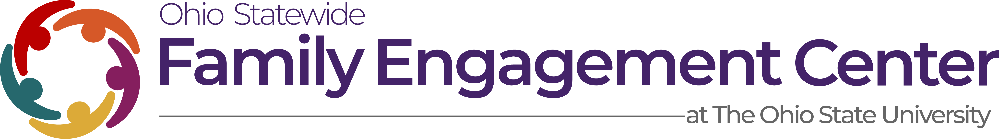 Back-to-School Planning ToolThe “Back to School Planning Tool” gives your family an organized space to write in your plans for supporting your child’s learning no matter what school option you choose. Use the first column in the table below to write down your district’s plans for different ways school may occur this year. Then, in the second column, write notes about your family’s specific plans associated with each of the possible district plans.Detailed Back-to-School Planning ToolAre you the kind of person who wants to be guided through your plans using a series of questions? If so, the following guide will help you think through considerations like transportation, childcare, and meals for each of your child’s school plans.District Plan Name:                  Brief District Plan Description:  District Plan AMy Family Plan ADistrict Plan BMy Family Plan BDistrict Plan CMy Family Plan CGuiding QuestionsMy Family’s PlanTransportation How will your child(ren) get to and from school? Who will be available to ensure your child(ren) get ready for school on time? If attending school in person, are your children attending at the same time or on different schedules?If you have children in multiple schools, how will this look for your family? Child Care Are there childcare centers in your community open?  Do they have different hours?What options do you have for childcare if the school schedule changes weekly?Meals Does the school provide meals if you are in school or if school is virtual are there options for pick-up or delivery?Do you need to provide supplies to pack your child’s lunch?Options for Parent EmploymentDoes your employer have flexibility for shift changes if your family schedule requires a change? Are you familiar with your employers               paid leave and/or sick leave policy?  Do you know your family rights under the Family First Coronavirus Response Act?School Supplies/Technology/Internet Access (Wi-Fi) How will your child access the internet? Are you familiar with programs your child may be using for their remote education? Does your child have a location that can be used for live meetings with an appropriate background?Access to Academic/Social/Functional AssistanceWho will help your child(ren) with academic work?  Have you discussed/met with your child’s IEP team?Do you have a calendar, timer to assist your child with staying on task to complete schoolwork? Additional Considerations (e.g., IEP changes, behavior, etc.)  What other assistance do you need from the district/school?